Отряд: КолчеданныйРуководитель темы и наименование темы: Масленников В.В., Тема: Геохимия минералогенеза в рудообразующих системах древних и современных островодужно-океанических комплексовСроки проведения работ плановые: 30.07.2023-5.08.2023Сроки проведения работ фактическое: 24.07.2023-26.07.2023Количество дней фактическое: 3Объекты заявленные: Сафьяновское колчеданное месторождение и керносклад Новопетровского колчеданного месторождения, Свердловская областьОбъекты фактические: Сафьяновское колчеданное месторождение, Свердловская областьСтарший группы: Целуйко А.С.Состав отряда: Целуйко А.С., Масленников В.В., Вершинин П.Г., Сафина Н.П.Заявленное финасирование, руб.: 22800Фактическое финасирование, руб.: 11200Результаты работ:В текущем году продолжен мониторинг руд Сафьяновского месторождения, жный фланг сложен преимущественно вкрапленными рудами с подчиненным количеством сплошных руд. Сафьяновское колчеданное месторождение уникально наличием флюорита не только в породах, но и в рудах. Целью работ в этом году является продолжение отбора образцов руд и пород, содержащих флюорит.Из рудного склада, отрабатываемого в настоящего время южного фланга Сафьновского месторождения, с горизонтов -100 – -200 метров отобраны образцы прожилковых и прожилково-вкрапленных руд с прожилками халькопирита, сфалерита, кальцита, барита, флюорита (рис. 1, 2). Большая часть рудных тел на южном фланге месторождения представляют собой минерализованные породы (см. рис. 1) с относительно небольшим количеством сплошных массивных и обломочных руд. Редкие находки слоистых руд и черных сланцев также предполагают их незначительную распространённость на отрабатываемом участке. Геологами ГОКа переданы образцы керна с зеленым флюоритом (см. рис. 2), которые будут использованы для термобарогеохимических исследований и ЛА-ИСП-МС анализа. Предполагается что зеленый флюорит будет обогащен РЗЭ и его можно будет сопоставить с аналогичными находками флюорита на других колчеданных месторождениях Урала (Гайское, Александринское). Рис. 1. Прожилково-вкрапленные халькопиритовые руды Сафьяновского месторождения.Рис. 2. Рудные (а, б) и флюоритоносные (в, г) прожилки Сафьновского месторождения.а – ангидрит-кальцит-халькопиритовые прожилки в риолите; б – прожилки сфалерита и кальцита в риолите; в, г – зеленый флюорит в керне. а 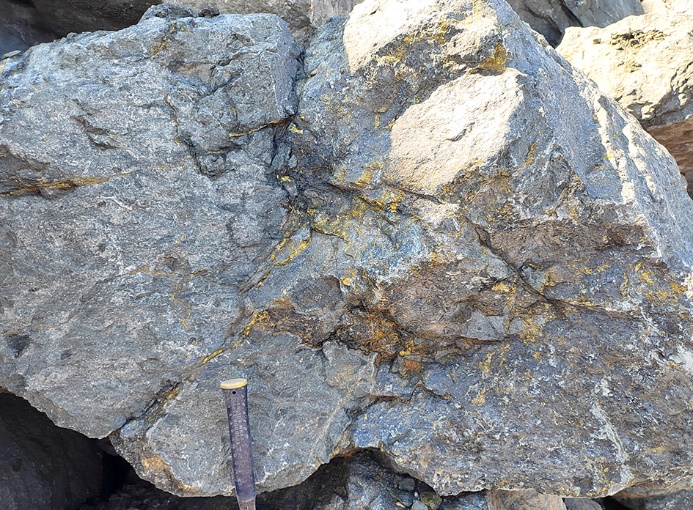 б 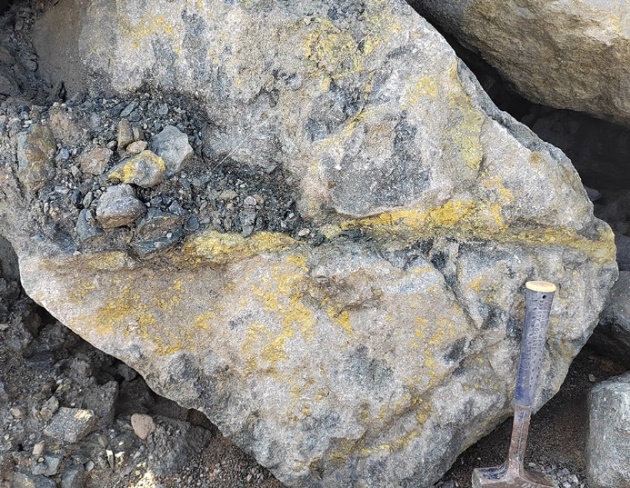 а 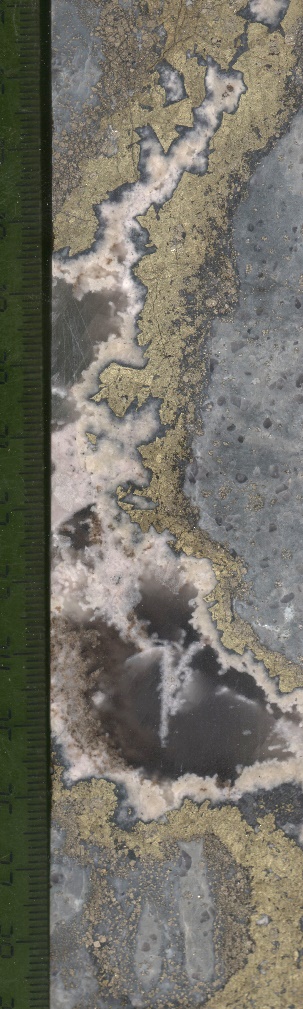 б 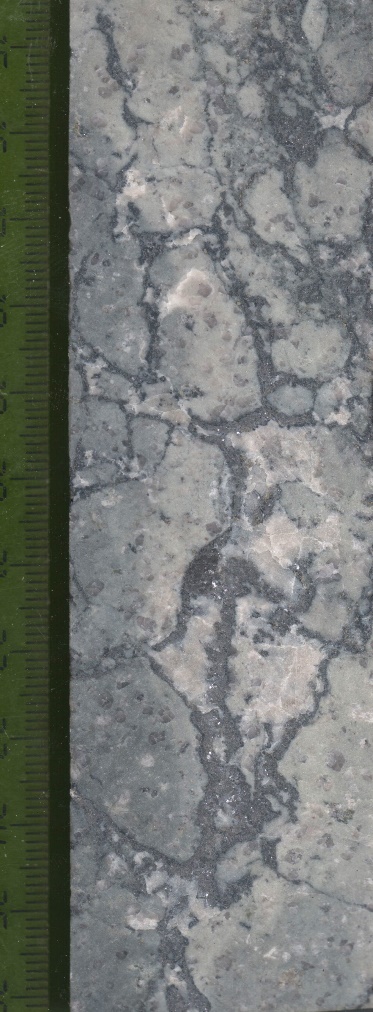 в 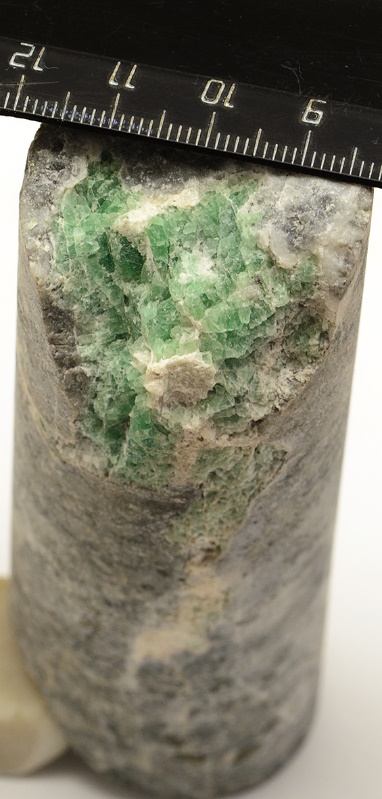 г 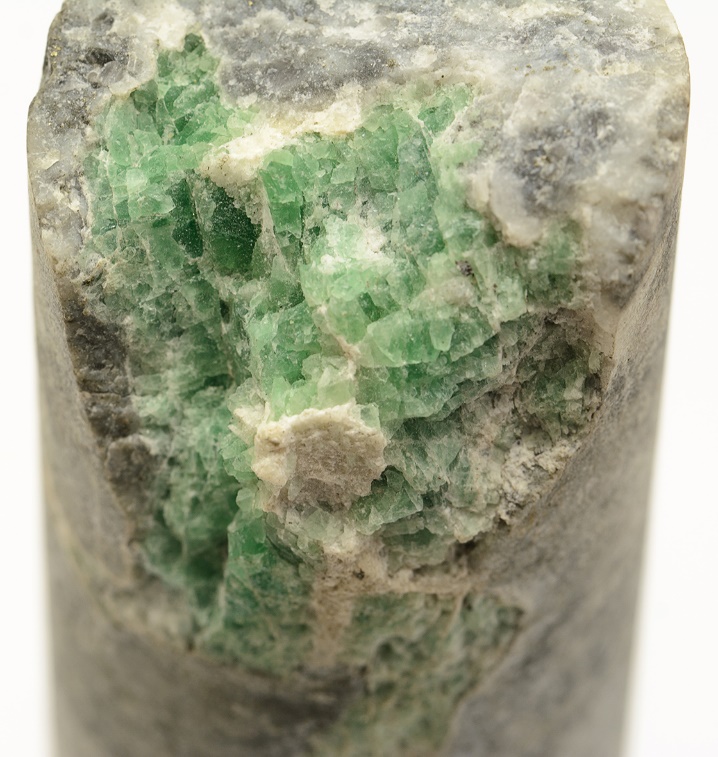 